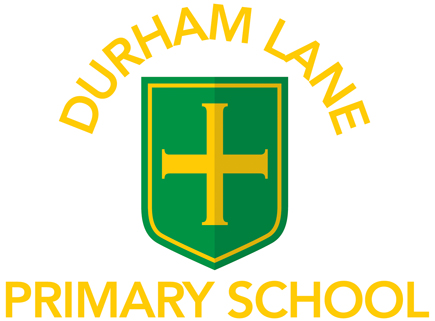 Teaching Assistant	                                                                                   Early Years Level 2Job DescriptionResponsible to: Head Teacher, Key Stage Leader, Class TeacherLiaising with: Class teacher, teaching assistant colleaguesSalary: Level 2Start of Post: January 2022Teaching Assistant Level 2Job SpecificationKEY PURPOSE OF THE JOBTo work under the instruction/guidance of teaching/senior staff, to undertake work/care/support programmes, toenable access to learning for pupils (including those with SEN) and to assist the teacher in the management of pupils and the classroom.  Work may be carried out in the classroom or outside the main teaching area.MAIN DUTIES SUPPORT FOR THE PUPIL:Supervise and provide particular support for pupils, including those with special needs, ensuring their safety and access to learning activities;Be aware of and implement Individual Education/Behaviour Plans and Personal Care programmes, if necessary ;Establish constructive relationships with pupils and interact with them according to individual needs;Promote the inclusion and acceptance of all pupils;Encourage pupils to interact with others and engage in activities led by the teacher;Set challenging and demanding expectations and promote self-esteem and independence;Provide feedback to pupils in relation to progress and achievement, under guidance of the teacher.SUPPORT FOR THE TEACHER:Create and maintain a purposeful, orderly and supportive environment, in accordance with lesson plans, and assist with the display of pupils’ work;Use strategies, in liaison with the teacher, to support pupils to achieve learning goals;Monitor pupils’ responses to learning activities and accurately record achievement/progress as directed;Provide detailed and regular feedback to teachers on pupil’s achievement, progress, problems etc.;Promote good pupil behaviour, dealing promptly with conflict and incidents in line with established policy, and encourage pupils to take responsibility for their own behaviour;Establish constructive relationships with parents/carers, under teacher guidance.SUPPORT FOR THE CURRICULUM:Support the use of ICT in learning activities and develop pupils’ competence and independence in its use;Prepare, maintain and use equipment/resources required to meet the lesson plans/relevant learning activity and assist pupils in their use;SUPPORT FOR THE SCHOOL:Be aware of, and comply with, policies and procedures relating to Child Protection, health, safety and security, confidentiality and data protection, reporting all concerns to an appropriate person;Be aware of and support difference, ensuring all pupils have equal access to opportunities to learn and develop;Contribute to the overall ethos/work/aims of the school.Appreciate and support the role of other professionals;Attend and participate in relevant meetings, as required;Assist with the supervision of pupils out of lesson times;Accompany teaching staff and pupils on visits, trips and out of school activities, as required and take responsibility for a group under the supervision of the teacher;Participate in training and other learning activities and performance development, as required;Show a duty of care and take appropriate action to comply with Health & Safety requirements at all time;Demonstrate and promote commitment to Equal Opportunities and to the elimination of behaviour and practices that could be discriminatory.SAFEGUARDING - Promoting the Welfare of Children and Young PeopleTo demonstrate a commitment to safeguarding and promoting the welfare of children and young people, staff and volunteers. To demonstrate a thorough understanding of safeguarding and safer recruitment policies and procedures, and their application within an educational setting/environment.                                                                                                                                                                EQUAL OPPORTUNITIESThe post holder will be expected to carry out all duties in the context of, and in compliance with, the School’s Equal Opportunities Policies.                                              EssentialDesirableTraining and QualificationsWillingness to participate in relevant training and development opportunitiesNVQ Level 2 or equivalent qualification in relevant discipline OR appropriate experienceFirst Aid training or willingness to undertake appointed person certificate in First AidChild Protection trainingTraining in the English/maths curriculumTraining in Special Educational Needs strategiesExperienceRecent and relevant experience of working with and/or caring for children within Early Years Some knowledge or experience of implementing the new Early Years FrameworkExperience of working in a school environmentSKILLS/KNOWLEDGEAbility to relate well to children and adultsAbility to work effectively within a team environment, understanding classroom roles and responsibilitiesAbility to build effective working relationships with all pupils and colleaguesAbility to promote a positive ethos and role model positive attributesAbility to work with children at all levels regardless of specific individual needsGeneral understanding of the National Curriculum and other basic learning programmes/techniques (within specified age range/subject area)Experience of resources preparation to support learning programmesEffective use of ICT to support learningGood communication skillsGood numeracy and literacy skillsBe able to maintain confidentialityGood listening skillsThe ability to manage behaviour of children in a positive and supportive mannerGeneral awareness of inclusion, especially within a school settingRelevant knowledge of First AidKnowledge of Child ProtectionEqual Opportunities and recognising the nature of the diverse school communityUnderstanding of basic technology – computer, video, photocopier etc.PROFESSIONAL AND PERSONAL ATTRIBUTESFriendly, approachable and professional manner Calm approachA commitment to working as part of the whole school team and supporting the vision and aims of the schoolHigh expectations of all pupils; respect for their social, cultural, linguistic, religious and ethnic backgrounds; and commitment to raising their educational achievementsAbility to build and maintain successful relationships with pupils; treat them consistently, with respect and consideration, and demonstrate concern for their development as learnersDemonstrate and promote the positive value, attitudes and behaviour they expect from the pupils with whom they workAbility to liaise sensitively and effectively with parents and carers, recognising their role in pupils’ learningAble to improve their own practice through observations, evaluation and discussion with colleagues.